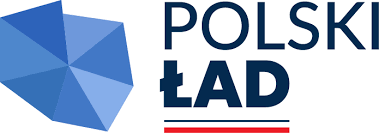 Do wszystkich Wykonawców zainteresowanych udziałem w postepowaniuOgłoszenie w BZP: nr 2023/BZP 00132882/01 z dnia 13.03.2023r.Zamawiający informuje, że w przedmiotowym postępowaniu od wykonawców ubiegających się o udzielenie zamówienia wpłynęły pytania dotyczące treści SWZ. Działając na podstawie art. 284 ust.2 ustawy z dnia 11 września 2019r. Prawo zamówień publicznych (t.j. Dz U.2022.1710 ze zm.) zamawiający udziela wyjaśnień, w związku z zapytaniem Wykonawców w postępowaniu o udzielenie zamówienia publicznego na zadanie pn.: „Budowa trasy rowerowej w Trzciance, Śliwnie oraz Głuponiach” Pytanie 1Proszę o podanie parametrów technicznych lampy LED zasilanej solarnie w szczególności :wysokość słupa, czas autonomii pracy (ilość cykli noc-dzień w niekorzystnych warunkach), minimalna moc panelu solarnego, minimalna pojemność akumulatora (Ah), minimalna jasność oprawy LEDOdpowiedź Zamawiającego: Minimalne parametry oprawy:
Słup: h=5m
Moc panelu: 100W/18V
Materiał: Krzem monokrystaliczny
Wydajność ogniw Słonecznych: 17-18%
Bateria litowa
Pojemność: 384WH
Czasy cyklu ładowania: 2000 razy
Strumień świetlny: 5700 lm
Moc światła: 30W
Ilość diod LED: 140 sztuk
Temperatura koloru: 3000-7500 K
CRI ≥ 70Ra
Materiał głowicy lampy: Stop aluminium
Żywotność min.: 50000 godzin
Kąt świecenia: 145°*45°
Rozsył światła: Soczewka Batwing ze światłem spolaryzowanym
System Czas świecenia ( w pełni naładowany): 5-7 deszczowych dni
Warunki pracy: -20 ℃ ~ 60 ℃
Pytanie 2Wnoszę do Zamawiającego o zmianę warunku udziału w postępowaniu w zakresie zdolności technicznej lub zawodowej, w następujący sposób: a) Wykonawca musi wykazać się wiedzą i doświadczeniem polegającym na wykonaniu nie wcześniej niż w okresie ostatnich 5 lat, a jeżeli okres prowadzenia działalności jest krótszy – w tym okresie, co najmniej dwóch (2) zamówień polegających na budowie ścieżki rowerowej lub pieszo-rowerowej o długości nie mniejszej niż 3.000 m (każda) lub jednego (1) zamówienia polegającego na budowie ścieżki rowerowej lub pieszo-rowerowej o długości nie mniejszej niż 6.000 m. W przypadku gdy wartość wykazywanego zamówienia określona została w walucie innej niż wskazana przez Zamawiającego Wykonawca przeliczy ją według średniego kursu NBP na dzień zatwierdzenia protokołu odbioru robót lub równoważnego dokumentu, podając datę zatwierdzenia protokołu/ dokumentu i kurs walut. Propozycja zmiany warunku udziału w postępowaniu, nadal pozwala Zamawiającemu zachować zasadę proporcjonalności przy określaniu warunków udziału w postępowaniu. Zmiany odpowiadają charakterystyce i specyfice przedmiotu zamówienia, jego zakresowi ale także mają na względzie stopień jego złożoności oraz warunki realizacji.  Warunki udziału w postępowaniu powinny być określone na minimalnym poziomie, tj. nie powinny ograniczać dostępu do zamówienia wykonawcom dającym rękojmię jego należytego wykonania, a tym samym nie mogą być określane ponad poziom niezbędny do osiągniecia celu, jakim jest wyłonienie wykonawcy. W ocenie Wykonawcy wprowadzenie powyższych zmian, nie tylko nadal gwarantuje rękojmie wykonania zadania ale także pozwala Zamawiającemu na zwiększenie konkurencyjności składanych ofert Mając na względzie powyższe, wnoszę o dokonanie odpowiedniej zmiany warunku w SWZ. Odpowiedź Zamawiającego: Zamawiający przychyla się do wniosku Wykonawcy i dopuszcza możliwość udziału w postępowaniu: Wykonawców, którzy muszą wykazać się wiedzą i doświadczeniem polegającym na wykonaniu nie wcześniej niż w okresie ostatnich 5 lat, a jeżeli okres prowadzenia działalności jest krótszy – w tym okresie, co najmniej dwóch (2) zamówień polegających na budowie ścieżki rowerowej lub pieszo-rowerowej o długości nie mniejszej niż 3.000 m (każda) lub jednego (1) zamówienia polegającego na budowie ścieżki rowerowej lub pieszo-rowerowej o długości nie mniejszej niż 6.000 m. “Pytanie 3Proszę o kosztorysy w formie edytowalnej. Odpowiedź Zamawiającego: Zamawiający informuje, że nie posiada kosztorysów w wersji edytowalnej w związku z tym, nie mogą zostać one udostępnione na stronie prowadzonego postępowania. Pytanie 4Wykonawca zwraca się z prośbą o udostępnienie wstępnej promesy, o której mowa w §6 ust. 1 PPUOdpowiedź Zamawiającego: Zamawiający udostępnia wstępną promesę.  W związku z modyfikacją SWZ Zamawiający dokonuje zmiany terminu składania i otwarcia ofert oraz terminu związania ofertą.Termin składania ofert- 18.04.2023r.godz. 9.00Termin otwarcia ofert- 18.04.2023r. godz. 9.30Termin związania ofertą – 17.05.2023r. 